Планируемые результаты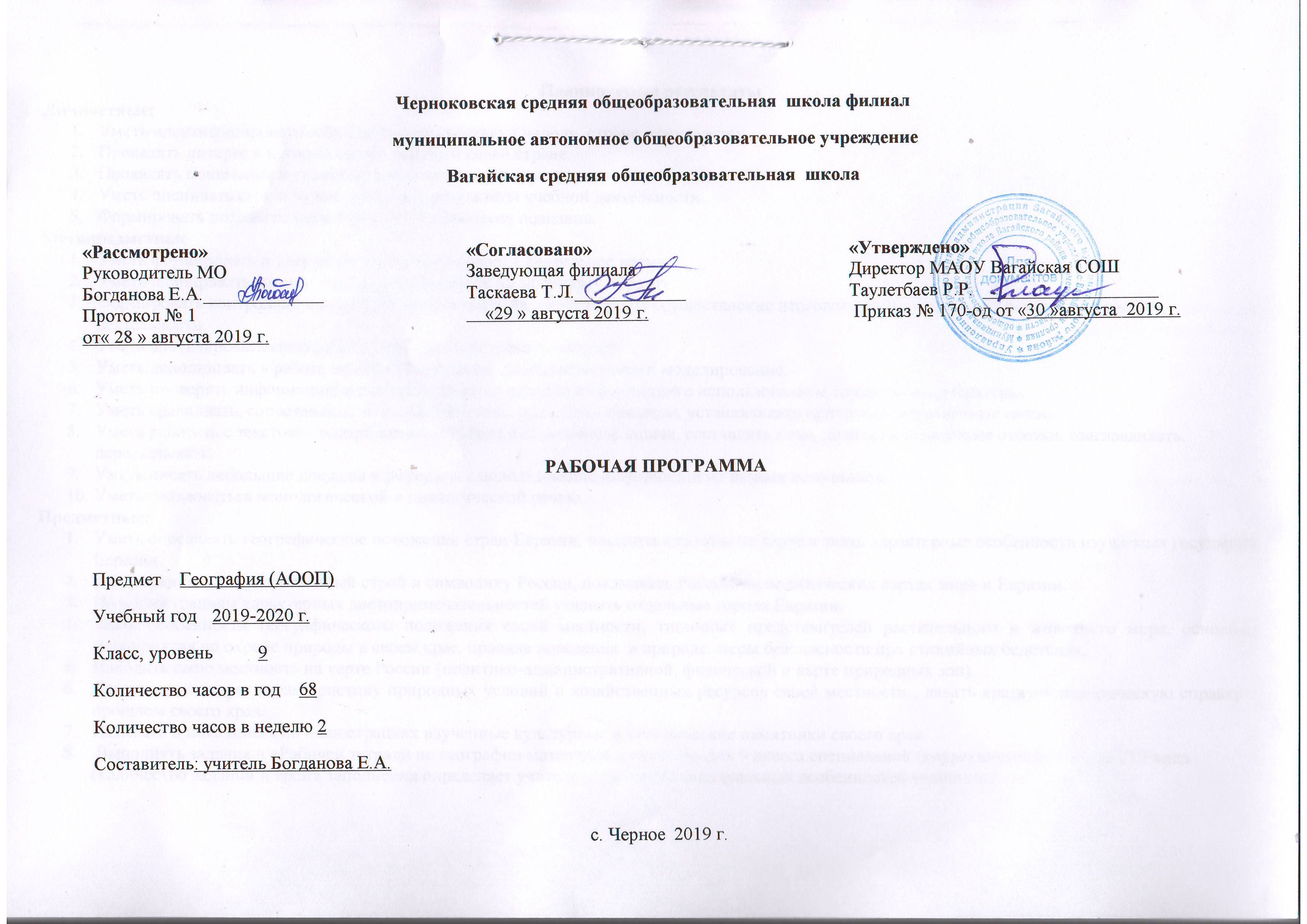 Личностные:Уметь идентифицировать себя с принадлежностью к народу, стране, государству.Проявлять интерес к истории своего народа и своей стране.Проявлять понимание и уважение к ценностям культуры других народов.Уметь оценивать свои и чужие поступки, результаты учебной деятельности.Формировать положительное отношение к процессу познания.Метапредметные Уметь формировать и удерживать цель деятельности длительное время.Уметь планировать, контролировать и выполнять по заданному образцу.Формировать контрольно-оценочную деятельность направленную на осуществление итогового контроля, оценку результатов своей деятельности.Уметь анализировать свою работу, находить и устранять ошибки.Уметь использовать в работе методы наблюдения, опыт, эксперимент, моделирование.Уметь проверять информацию и находить дополнительную информацию с использованием справочной литературы.Уметь сравнивать, сопоставлять, классифицировать, приводить примеры, устанавливать причинно-следственные связи.Уметь работать с текстом – воспринимать с учётом поставленной задачи, составлять план, делить на смысловые отрезки, озаглавливать, пересказывать.Уметь писать небольшие доклады и рефераты с использование информации из разных источников.Уметь пользоваться монологической и диалогической речью.Предметные: Уметь определять географическое положение стран Евразии, находить столицы на карте и знать характерные особенности изучаемых государств Евразии.Знать границы, государственный строй и символику России, показывать Россию на политических картах мира и Евразии.По иллюстрациям характерных достопримечательностей узнавать отдельные города Евразии.Знать особенности географического положения своей местности, типичных представителей растительного и животного мира, основные мероприятия по охране природы в своем крае, правила поведения  в природе, меры безопасности при стихийных бедствиях.Находить свою местность на карте России (политико-административной, физической и карте природных зон)Давать не сложную характеристику природных условий и хозяйственных ресурсов своей местности , давать краткую  историческую справку о прошлом своего края.Называть и показывать на иллюстрациях изученные культурные и исторические памятники своего края. Выполнять задания в «Рабочей тетради по географии материков и океанов» для 9 класса специальной (коррекционной) школы VIII вида (количество заданий и время заполнения определяет учитель с учетом индивидуальных особенностей учащихся)Содержание курса географии 9 классаВведение (1 час)Политическая карта Евразии. Государства Евразии.Европа (26 часов)Великобритания: географическое положение, природа, экономика. Великобритания: население, культура, обычаи и традиции. Франция: географическое положение, природа, экономика. Франция: население, культура, обычаи и традиции. Австрия. Швейцария. Повторение и обобщение знаний. Тест «Западная Европа» Испания, Португалия. Италия: географическое положение, природа, экономика. Италия: население, культура, обычаи и традиции. Греция. Норвегия. Швеция. Финляндия. Польша, Чехия, Словакия. Венгрия. Румыния, Болгария. Сербия. Черногория. Повторение и обобщение знаний. Тест «Восточная Европа». Эстония. Латвия. Литва. Белоруссия. Украина. Молдавия. Повторение и обобщение знаний. Тест «Страны Балтии». Азия (23 часа)Казахстан. Узбекистан. Туркмения. Киргизия. Таджикистан. Грузия. Азербайджан. Армения. Турция. Ирак. Иран. Афганистан. Индия: географическое положение, природа, экономика. Индия: население, культура, обычаи и традиции. Китай: географическое положение, природа, экономика. Китай: население, культура, обычаи и традиции. Монголия. Корейская Народно-Демократическая Республика и Республика Корея. Япония: географическое положение, природа, экономика. Япония: население, культура, обычаи и традиции. Таиланд. Вьетнам. Индонезия. Повторение и обобщение знаний. Тест «Страны Азии».             Евразия (1 час)Обобщающий урок по теме «Евразия»Россия (4 часа)Границы России. Россия – крупнейшее государство Евразии. Административное деление России. Столица, крупные города России. Повторение и обобщение знаний. Тест «Россия»Свой край (12 часов)Географическое положение, история возникновения области. Рельеф и полезные ископаемые. Климат. Предсказания погоды по местным признакам. Народные приметы. Внутренние воды Тюменской области. Почвы Тюменской области. Растительный мир. Охрана растительного мира. Животный мир нашей местности. Население области. Промышленность. Сельское хозяйство. Транспорт. Обобщающий урок по теме «Свой край»              Повторение (1 час)Обобщающий урок по курсу: «География материков и океанов. Государства Евразии» Тематическое планирование учебного курсаРаспределение учебного времени в течение учебного годаПланирование коррекционной работы по географии в 9 классеКалендарно – тематическое планирование№ п/пНаименование раздела, темаКол-во часовТеоретическая частьПрактическая частьВведение. 101Европа Западная Европа Южная Европа Северная Европа Восточная Европа Страны Балтии 2674357237324730111Азия Центральная Азия Юго-западная Азия Южная Азия Восточная Азия Юго-восточная Азия 235726318461525111114.Евразия 1105.Россия 4316.Свой край 131037.Повторение Итого:168155013ЧетвертьКоличество недель в четвертиКоличество часов в неделюКоличество часов в четвертиКоличество контрольных работЧетвертьКоличество недель в четвертиКоличество часов в неделюКоличество часов в четвертиКоличество контрольных работI  Четверть8216II Четверть8216III Четверть102201IV Четверть82162Итого в год34483№Основные темы программыКоличество часов по темеКоррекционная работа1Введение 1Коррекция и развитие зрительного и слухового восприятия.Коррекция пространственной ориентировки.Активизация мыслительных процессов: анализ, синтез.Коррекция мыслительных процессов: обобщения и исключения.Коррекция и развитие точности и осмысленности восприятия.Коррекция процесса запоминания и воспроизведения учебного материала.Коррекция связной устной речи при составлении устных рассказов.Коррекция и развитие наглядно-образного мышления.2Европа26Коррекция и развития устойчивости внимания и умения осуществлять его переключение.Развитие способности обобщать и делать выводы.Развитие слуховой, зрительной памяти, умения использовать приемы запоминания и припоминания.Развитие умения устанавливать причинно-следственные зависимости.Коррекция и развитие словесно-логического мышления.Коррекция внимания (объем и переключение).Коррекция пространственного восприятия (расположение предметов, объектов на карте).Развитие и коррекция грамматического строя речи, расширение и обогащение словаря.Коррекция познавательной деятельности обучающихся.Развитие наблюдательности, умения сравнивать предметы, объекты по данному учителем плану.Коррекция и развитие способности понимать главное в воспринимаемом учебном материале.Коррекция пространственной ориентировки.Развитие умения соотносить и находить объекты физической и контурной карты.Коррекция эмоционально-волевой сферы (способности к волевому усилию).Коррекция, обогащение и расширение активного и пассивного географического словаря.Коррекция памяти: быстроты и прочности восприятия.Коррекция восприятия времени.Европа26Коррекция и развития устойчивости внимания и умения осуществлять его переключение.Развитие способности обобщать и делать выводы.Развитие слуховой, зрительной памяти, умения использовать приемы запоминания и припоминания.Развитие умения устанавливать причинно-следственные зависимости.Коррекция и развитие словесно-логического мышления.Коррекция внимания (объем и переключение).Коррекция пространственного восприятия (расположение предметов, объектов на карте).Развитие и коррекция грамматического строя речи, расширение и обогащение словаря.Коррекция познавательной деятельности обучающихся.Развитие наблюдательности, умения сравнивать предметы, объекты по данному учителем плану.Коррекция и развитие способности понимать главное в воспринимаемом учебном материале.Коррекция пространственной ориентировки.Развитие умения соотносить и находить объекты физической и контурной карты.Коррекция эмоционально-волевой сферы (способности к волевому усилию).Коррекция, обогащение и расширение активного и пассивного географического словаря.Коррекция памяти: быстроты и прочности восприятия.Коррекция восприятия времени.3Азия23Коррекция пространственного восприятия, восприятия физической карты.Развитие мыслительных процессов анализа, синтеза.Коррекция мыслительных процессов обобщения изучаемого материала.Развитие умения отвечать полными, развернутыми высказываниями на вопросы учителя.Коррекция устойчивости внимания.Коррекция внимания (объем и переключение).Коррекция зрительного и слухового восприятия.Коррекция пространственного восприятия (расположение предметов, объектов на карте).Коррекция процессов запоминания и воспроизведения учебной информации.Развитие и коррекция грамматического строя речи, расширение и обогащение словаря.Коррекция и развития устойчивости внимания и умения осуществлять его переключение.Развитие слуховой, зрительной памяти, умения использовать приемы запоминания и припоминания.Коррекция внимания (объем и переключение).Коррекция зрительного и слухового восприятия.Коррекция пространственного восприятия (расположение предметов, объектов на карте).Коррекция процессов запоминания и воспроизведения учебной информации.Развитие и коррекция грамматического строя речи, расширение и обогащение словаря.3Азия23Развитие способности обобщать и делать выводы.Развитие умения устанавливать причинно-следственные зависимости.Коррекция и развитие словесно-логического мышления.4Россия4Коррекция пространственного восприятия, восприятия физической карты.Развитие мыслительных процессов анализа, синтеза.Коррекция эмоционально-волевой сферы (проявления негативизма, развитие положительной мотивации учения).Коррекция мыслительных процессов обобщения изучаемого материала.Развитие умения отвечать полными, развернутыми высказываниями на вопросы учителя.Коррекция устойчивости внимания.Коррекция и развитие словесно-логического мышления.5Свой край13Коррекция познавательной деятельности обучающихся.Развитие умения отвечать полными, развернутыми высказываниями на вопросы учителя.Развитие наблюдательности, умения сравнивать предметы, объекты по данному учителем плану.Коррекция осмысленного восприятия географических карт (сравнение и соотнесение физической карты и контурной карты).Развитие умения заносить информацию в контурную карту самостоятельно или с незначительной помощью учителя.Коррекция и развитие способности понимать главное в воспринимаемом учебном материале.Коррекция пространственной ориентировки.Развитие умения соотносить и находить объекты физической и контурной карты.Коррекция эмоционально-волевой сферы (способности к волевому усилию).Коррекция и развитие умения работать в группе.Коррекция, обогащение и расширение активного и пассивного географического словаря.Коррекция памяти: быстроты и прочности восприятия.Коррекция восприятия времени.Коррекция и развитие словесно-логического мышления.№ п/пДатаДатаТема урокаСодержание урокаВыполнение практической части программы№ п/пПлан Факт Тема урокаСодержание урокаВыполнение практической части программыВВЕДЕНИЕ (1 час)ВВЕДЕНИЕ (1 час)ВВЕДЕНИЕ (1 час)ВВЕДЕНИЕ (1 час)ВВЕДЕНИЕ (1 час)ВВЕДЕНИЕ (1 час)1Политическая карта Евразии. Государства Евразии.Работа с политической картой Евразии. Обзор государств континента.Практическая работа №1 «Обозначение на к/к государств Евразии, их столиц»ЕВРОПА (26 часов)ЗАПАДНАЯ ЕВРОПА (7 часов)ЕВРОПА (26 часов)ЗАПАДНАЯ ЕВРОПА (7 часов)ЕВРОПА (26 часов)ЗАПАДНАЯ ЕВРОПА (7 часов)ЕВРОПА (26 часов)ЗАПАДНАЯ ЕВРОПА (7 часов)ЕВРОПА (26 часов)ЗАПАДНАЯ ЕВРОПА (7 часов)ЕВРОПА (26 часов)ЗАПАДНАЯ ЕВРОПА (7 часов)2Великобритания: географическое положение, природа, экономика.Географическое положение. Столица. Крупные города. Политическое устройство. Население. Природные условия. Полезные ископаемые. Развитие промышленности и с\х. Обычаи, культура и традиции страны.Работа с политической и физической картой3Великобритания: население, культура, обычаи и традиции.Географическое положение. Столица. Крупные города. Политическое устройство. Население. Природные условия. Полезные ископаемые. Развитие промышленности и с\х. Обычаи, культура и традиции страны.Работа с картой плотности населения. 4Франция: географическое положение, природа, экономика.Географическое положение. Столица. Крупные города. Политическое устройство. Население. Природные условия. Полезные ископаемые. Развитие промышленности и с\х. Обычаи, культура и традиции страны.Работа с политической и физической картой5Франция: население, культура, обычаи и традиции.Географическое положение. Столица. Крупные города. Политическое устройство. Население. Природные условия. Полезные ископаемые. Развитие промышленности и с\х. Обычаи, культура и традиции страны.Работа с картой плотности населения. 6Германия. Австрия.Географическое положение. Столица. Крупные города. Политическое устройство. Население. Природные условия. Полезные ископаемые. Развитие промышленности и с\х. Обычаи, культура и традиции страны.Работа с политической и физической картой. Работа с картой плотности населения7ШвейцарияГеографическое положение. Столица. Крупные города. Политическое устройство. Население. Природные условия. Полезные ископаемые. Развитие промышленности и с\х. Обычаи, культура и традиции страны.Работа с политической и физической картой. Работа с картой плотности населения. 8Повторение и обобщение знаний. Тест «Западная Европа»ЮЖНАЯ ЕВРОПА (4 часа)ЮЖНАЯ ЕВРОПА (4 часа)ЮЖНАЯ ЕВРОПА (4 часа)ЮЖНАЯ ЕВРОПА (4 часа)ЮЖНАЯ ЕВРОПА (4 часа)ЮЖНАЯ ЕВРОПА (4 часа)9Испания, Португалия.Географическое положение. Столица. Крупные города. Политическое устройство. Население. Природные условия. Полезные ископаемые. Развитие промышленности и с\х. Население, культура, обычаи и традиции.Работа с политической и физической картой. Работа с картой плотности населения.10Италия: географическое положение, природа, экономика.Географическое положение. Столица. Политическое устройство. Природные условия. Полезные ископаемые. Развитие промышленности и с\х.Работа с политической и физической картой11Италия: население, культура, обычаи и традиции.Крупные города. Население, культура, обычаи и традиции. Народные праздники.Работа с картой плотности населения. 12Греция.Географическое положение. Столица. Крупные города. Политическое устройство. Население. Природные условия. Полезные ископаемые. Развитие промышленности и с\х. Население, культура, обычаи и традиции.Практическая работа №2 «Обозначение на к/к государств Южной Европы, их столиц»СЕВЕРНАЯ ЕВРОПА (3 часа)СЕВЕРНАЯ ЕВРОПА (3 часа)СЕВЕРНАЯ ЕВРОПА (3 часа)СЕВЕРНАЯ ЕВРОПА (3 часа)СЕВЕРНАЯ ЕВРОПА (3 часа)СЕВЕРНАЯ ЕВРОПА (3 часа)13Норвегия.Географическое положение. Столица. Крупные города. Политическое устройство. Население. Природные условия. Полезные ископаемые. Развитие промышленности и с\х. Население, культура, обычаи и традиции.Работа с политической и физической картой14Швеция.Географическое положение. Столица. Крупные города. Политическое устройство. Население. Природные условия. Полезные ископаемые. Развитие промышленности и с\х. Население, культура, обычаи и традиции.Работа с политической и физической картой15Финляндия.Географическое положение. Столица. Крупные города. Политическое устройство. Население. Природные условия. Полезные ископаемые. Развитие промышленности и с\х. Население, культура, обычаи и традиции.Практическая работа №3 «Обозначение на к/к государств Северной Европы, их столиц»ВОСТОЧНАЯ ЕВРОПА (5 часов)ВОСТОЧНАЯ ЕВРОПА (5 часов)ВОСТОЧНАЯ ЕВРОПА (5 часов)ВОСТОЧНАЯ ЕВРОПА (5 часов)ВОСТОЧНАЯ ЕВРОПА (5 часов)ВОСТОЧНАЯ ЕВРОПА (5 часов)16Польша, Чехия, Словакия.Географическое положение. Столица. Крупные города. Политическое устройство. Население. Природные условия. Полезные ископаемые. Развитие промышленности и с\х. Население, культура, обычаи и традиции.Работа с политической и физической картой. Работа с картой плотности населения.17Венгрия.Географическое положение. Столица. Крупные города. Политическое устройство. Население. Природные условия. Полезные ископаемые. Развитие промышленности и с\х. Население, культура, обычаи и традиции.Работа с политической и физической картой. Работа с картой плотности населения.18Румыния, Болгария.Географическое положение. Столица. Крупные города. Политическое устройство. Население. Природные условия. Полезные ископаемые. Развитие промышленности и с\х. Население, культура, обычаи и традиции.Работа с политической и физической картой. Работа с картой плотности населения19Сербия. Черногория. Географическое положение. Столица. Крупные города. Политическое устройство. Население. Природные условия. Полезные ископаемые. Развитие промышленности и с\х. Население, культура, обычаи и традиции.Практическая работа №4 «Обозначение на к/к государств Восточной Европы, их столиц»20Повторение и обобщение знаний. Тест «Восточная Европа»СТРАНЫ БАЛТИИ (7 часов)СТРАНЫ БАЛТИИ (7 часов)СТРАНЫ БАЛТИИ (7 часов)СТРАНЫ БАЛТИИ (7 часов)СТРАНЫ БАЛТИИ (7 часов)СТРАНЫ БАЛТИИ (7 часов)21Эстония.Географическое положение. Столица. Крупные города. Политическое устройство. Население. Природные условия. Полезные ископаемые. Развитие промышленности и с\х. Население, культура, обычаи и традиции.Работа с политической и физической картой. Работа с картой плотности населения.22Латвия.Географическое положение. Столица. Крупные города. Политическое устройство. Население. Природные условия. Полезные ископаемые. Развитие промышленности и с\х. Население, культура, обычаи и традиции.Работа с политической и физической картой. Работа с картой плотности населения.23Литва.Географическое положение. Столица. Крупные города. Политическое устройство. Население. Природные условия. Полезные ископаемые. Развитие промышленности и с\х. Население, культура, обычаи и традиции.Работа с политической и физической картой. Работа с картой плотности населения.24Белоруссия.Географическое положение. Столица. Крупные города. Политическое устройство. Население. Природные условия. Полезные ископаемые. Развитие промышленности и с\х. Население, культура, обычаи и традиции.Работа с политической и физической картой. Работа с картой плотности населения.25Украина.Географическое положение. Столица. Крупные города. Политическое устройство. Население. Природные условия. Полезные ископаемые. Развитие промышленности и с\х. Население, культура, обычаи и традиции.Работа с политической и физической картой. Работа с картой плотности населения.26Молдавия.Географическое положение. Столица. Крупные города. Политическое устройство. Население. Природные условия. Полезные ископаемые. Развитие промышленности и с\х. Население, культура, обычаи и традиции.Работа с политической и физической картой. Работа с картой плотности населения.27Повторение и обобщение знаний. Тест «Страны Балтии»АЗИЯ (23 часа)ЦЕНТРАЛЬНАЯ АЗИЯ (5 часов)АЗИЯ (23 часа)ЦЕНТРАЛЬНАЯ АЗИЯ (5 часов)АЗИЯ (23 часа)ЦЕНТРАЛЬНАЯ АЗИЯ (5 часов)АЗИЯ (23 часа)ЦЕНТРАЛЬНАЯ АЗИЯ (5 часов)АЗИЯ (23 часа)ЦЕНТРАЛЬНАЯ АЗИЯ (5 часов)АЗИЯ (23 часа)ЦЕНТРАЛЬНАЯ АЗИЯ (5 часов)28Казахстан.Географическое положение. Столица. Крупные города. Политическое устройство. Население. Природные условия. Полезные ископаемые. Развитие промышленности и с\х. Население, культура, обычаи и традиции.Работа с политической и физической картой. Работа с картой плотности населения.29Узбекистан.Географическое положение. Столица. Крупные города. Политическое устройство. Население. Природные условия. Полезные ископаемые. Развитие промышленности и с\х. Население, культура, обычаи и традиции.Работа с политической и физической картой. Работа с картой плотности населения.30Туркмения.Географическое положение. Столица. Крупные города. Политическое устройство. Население. Природные условия. Полезные ископаемые. Развитие промышленности и с\х. Население, культура, обычаи и традиции.Работа с политической и физической картой. Работа с картой плотности населения.31Киргизия.Географическое положение. Столица. Крупные города. Политическое устройство. Население. Природные условия. Полезные ископаемые. Развитие промышленности и с\х. Население, культура, обычаи и традиции.Работа с политической и физической картой. Работа с картой плотности населения.32Таджикистан.Географическое положение. Столица. Крупные города. Политическое устройство. Население. Природные условия. Полезные ископаемые. Развитие промышленности и с\х. Население, культура, обычаи и традиции.Практическая работа №5 «Обозначение на к/к государств Центральной Азии, их столиц»ЮГО-ЗАПАДНАЯ АЗИЯ (7 часов)ЮГО-ЗАПАДНАЯ АЗИЯ (7 часов)ЮГО-ЗАПАДНАЯ АЗИЯ (7 часов)ЮГО-ЗАПАДНАЯ АЗИЯ (7 часов)ЮГО-ЗАПАДНАЯ АЗИЯ (7 часов)ЮГО-ЗАПАДНАЯ АЗИЯ (7 часов)33Грузия.Географическое положение. Столица. Крупные города. Политическое устройство. Население. Природные условия. Полезные ископаемые. Развитие промышленности и с\х. Население, культура, обычаи и традиции.Работа с политической и физической картой. Работа с картой плотности населения.34АзербайджанГеографическое положение. Столица. Крупные города. Политическое устройство. Население. Природные условия. Полезные ископаемые. Развитие промышленности и с\х. Население, культура, обычаи и традиции.Работа с политической и физической картой. Работа с картой плотности населения.35Армения.Географическое положение. Столица. Крупные города. Политическое устройство. Население. Природные условия. Полезные ископаемые. Развитие промышленности и с\х. Население, культура, обычаи и традиции.Работа с политической и физической картой. Работа с картой плотности населения.36Турция.Географическое положение. Столица. Крупные города. Политическое устройство. Население. Природные условия. Полезные ископаемые. Развитие промышленности и с\х. Население, культура, обычаи и традиции.Работа с политической и физической картой. Работа с картой плотности населения.37Ирак.Географическое положение. Столица. Крупные города. Политическое устройство. Население. Природные условия. Полезные ископаемые. Развитие промышленности и с\х. Население, культура, обычаи и традиции.Работа с политической и физической картой. Работа с картой плотности населения.38Иран.Географическое положение. Столица. Крупные города. Политическое устройство. Население. Природные условия. Полезные ископаемые. Развитие промышленности и с\х. Население, культура, обычаи и традиции.Работа с политической и физической картой. Работа с картой плотности населения.39Афганистан.Географическое положение. Столица. Крупные города. Политическое устройство. Население. Природные условия. Полезные ископаемые. Развитие промышленности и с\х. Население, культура, обычаи и традиции.Практическая работа №6 «Обозначение на к/к государств Юго-Западной Азии, их столиц»ЮЖНАЯ АЗИЯ (2 часа)ЮЖНАЯ АЗИЯ (2 часа)ЮЖНАЯ АЗИЯ (2 часа)ЮЖНАЯ АЗИЯ (2 часа)ЮЖНАЯ АЗИЯ (2 часа)ЮЖНАЯ АЗИЯ (2 часа)40Индия: географическое положение, природа, экономика.Географическое положение. Столица. Крупные города. Политическое устройство. Население. Природные условия. Полезные ископаемые. Развитие промышленности и с\х. Население, культура, обычаи и традиции.Практическая работа №7 «Обозначение на к/к государств Южной Азии, их столиц»41Индия: население, культура, обычаи и традиции.Географическое положение. Столица. Крупные города. Политическое устройство. Население. Природные условия. Полезные ископаемые. Развитие промышленности и с\х. Население, культура, обычаи и традиции.Практическая работа №7 «Обозначение на к/к государств Южной Азии, их столиц»ВОСТОЧНАЯ АЗИЯ (6 часов)ВОСТОЧНАЯ АЗИЯ (6 часов)ВОСТОЧНАЯ АЗИЯ (6 часов)ВОСТОЧНАЯ АЗИЯ (6 часов)ВОСТОЧНАЯ АЗИЯ (6 часов)ВОСТОЧНАЯ АЗИЯ (6 часов)42Китай: географическое положение, природа, экономика.Географическое положение. Столица. Крупные города. Политическое устройство. Население. Природные условия. Полезные ископаемые. Развитие промышленности и с\х. Население, культура, обычаи и традиции.Работа с политической и физической картой43Китай: население, культура, обычаи и традиции.Географическое положение. Столица. Крупные города. Политическое устройство. Население. Природные условия. Полезные ископаемые. Развитие промышленности и с\х. Население, культура, обычаи и традиции.Работа с политической и физической картой44МонголияГеографическое положение. Столица. Крупные города. Политическое устройство. Население. Природные условия. Полезные ископаемые. Развитие промышленности и с\х. Население, культура, обычаи и традиции.Работа с политической и физической картой45Корейская Народно-Демократическая Республика и Республика Корея.Географическое положение. Столица. Крупные города. Политическое устройство. Население. Природные условия. Полезные ископаемые. Развитие промышленности и с\х. Население, культура, обычаи и традиции.Работа с политической и физической картой46Япония: географическое положение, природа, экономика.Географическое положение. Столица. Крупные города. Политическое устройство. Население. Природные условия. Полезные ископаемые. Развитие промышленности и с\х. Население, культура, обычаи и традиции.Работа с политической и физической картой47Япония: население, культура, обычаи и традиции.Географическое положение. Столица. Крупные города. Политическое устройство. Население. Природные условия. Полезные ископаемые. Развитие промышленности и с\х. Население, культура, обычаи и традиции.Практическая работа №8 «Обозначение на к/к государств Восточной Азии, их столиц»ЮГО-ВОСТОЧНАЯ АЗИЯ (3 часа)ЮГО-ВОСТОЧНАЯ АЗИЯ (3 часа)ЮГО-ВОСТОЧНАЯ АЗИЯ (3 часа)ЮГО-ВОСТОЧНАЯ АЗИЯ (3 часа)ЮГО-ВОСТОЧНАЯ АЗИЯ (3 часа)ЮГО-ВОСТОЧНАЯ АЗИЯ (3 часа)48Таиланд.Вьетнам.Географическое положение. Столица. Крупные города. Политическое устройство. Население. Природные условия. Полезные ископаемые. Развитие промышленности и с\х. Население, культура, обычаи и традиции.Работа с политической и физической картой49Индонезия.Географическое положение. Столица. Крупные города. Политическое устройство. Население. Природные условия. Полезные ископаемые. Развитие промышленности и с\х. Население, культура, обычаи и традиции.Практическая работа №9 «Обозначение на к/к государств Юго-Восточной Азии, их столиц»50Повторение и обобщение знаний. Тест «Страны Азии»ЕВРАЗИЯ (1 час)ЕВРАЗИЯ (1 час)ЕВРАЗИЯ (1 час)ЕВРАЗИЯ (1 час)ЕВРАЗИЯ (1 час)ЕВРАЗИЯ (1 час)51Обобщающий урок по теме «Евразия»РОССИЯ (4 часа)РОССИЯ (4 часа)РОССИЯ (4 часа)РОССИЯ (4 часа)РОССИЯ (4 часа)РОССИЯ (4 часа)52Границы России.Географическое положение. Столица.  Политическое устройство. Население. Природные условия. Полезные ископаемые. Развитие промышленности и с\х.«Путешествие» по карте по сухопутным и морским границам России.Субъекты РФ (области, округа, республики).«Заочное путешествие» по городам РФ.Практическая работа №10 «Обозначить на к/к границы России»Работа с физической картой России53Россия – крупнейшее государство Евразии.Географическое положение. Столица.  Политическое устройство. Население. Природные условия. Полезные ископаемые. Развитие промышленности и с\х.«Путешествие» по карте по сухопутным и морским границам России.Субъекты РФ (области, округа, республики).«Заочное путешествие» по городам РФ.Практическая работа №10 «Обозначить на к/к границы России»Работа с физической картой России54Административное деление России. Столица, крупные города России.Географическое положение. Столица.  Политическое устройство. Население. Природные условия. Полезные ископаемые. Развитие промышленности и с\х.«Путешествие» по карте по сухопутным и морским границам России.Субъекты РФ (области, округа, республики).«Заочное путешествие» по городам РФ.Практическая работа №10 «Обозначить на к/к границы России»Работа с физической картой России55Повторение и обобщение знаний. Тест «Россия»Географическое положение. Столица.  Политическое устройство. Население. Природные условия. Полезные ископаемые. Развитие промышленности и с\х.«Путешествие» по карте по сухопутным и морским границам России.Субъекты РФ (области, округа, республики).«Заочное путешествие» по городам РФ.Практическая работа №10 «Обозначить на к/к границы России»Работа с физической картой РоссииСВОЙ КРАЙ (12 часов)СВОЙ КРАЙ (12 часов)СВОЙ КРАЙ (12 часов)СВОЙ КРАЙ (12 часов)СВОЙ КРАЙ (12 часов)СВОЙ КРАЙ (12 часов)56Географическое положение, история возникновения области История возникновения. Первые поселенцы. Покоритель Сибири – Ермак.Вычерчивание контура области 57Рельеф и полезные ископаемыеГеографическое положение области. Пограничные территории (Казахстан, области РФ).Практическая работа №11 «Обозначение рельефа и п/и области»58Климат. Предсказания погоды по местным признакам. Народные приметы.Климатические особенности. Народные приметы погоды.59Внутренние воды Тюменской области. Крупнейшие водоемы области, протяженные речные системы.Практическая работа №12 «Обозначение на к/к внутренних вод региона»60Почвы Тюменской областиСостав и разнообразие почв Тюменской области.61Растительный мир. Охрана растительного мира.Особенности растительного мира области. Охрана редких растений.62Животный мир нашей местности.Особенности животного мира Тюменской области. Заповедники. Охрана животных.Практическая работа №13 «Зарисовать и подписать растения и животных, занесенных в Красную книгу»63Население области.Особенности национального состава. Народные традиции.64Промышленность.Особенности развития промышленности нашего региона. Перспективы трудоустройства.65Сельское хозяйство.Особенности сельского хозяйства Тюменской области.66Транспорт.Развитие транспортной системы области.67Обобщающий урок по теме «Свой край»Повторение (1 час)Повторение (1 час)Повторение (1 час)Повторение (1 час)Повторение (1 час)Повторение (1 час)68Обобщающий урок по курсу: «География материков и океанов. Государства Евразии»